安全评价报告信息公布表机构名称湖北景深安全技术有限公司湖北景深安全技术有限公司湖北景深安全技术有限公司资质证号APJ-（鄂）-002APJ-（鄂）-002委托单位湖北神农磷业科技股份有限公司湖北神农磷业科技股份有限公司湖北神农磷业科技股份有限公司湖北神农磷业科技股份有限公司湖北神农磷业科技股份有限公司湖北神农磷业科技股份有限公司项目名称湖北神农磷业科技股份有限公司寨湾磷矿安全现状评价湖北神农磷业科技股份有限公司寨湾磷矿安全现状评价湖北神农磷业科技股份有限公司寨湾磷矿安全现状评价湖北神农磷业科技股份有限公司寨湾磷矿安全现状评价湖北神农磷业科技股份有限公司寨湾磷矿安全现状评价湖北神农磷业科技股份有限公司寨湾磷矿安全现状评价业务类别金属非金属矿及其他矿采选业金属非金属矿及其他矿采选业金属非金属矿及其他矿采选业金属非金属矿及其他矿采选业金属非金属矿及其他矿采选业金属非金属矿及其他矿采选业安全评价过程控制情况安全评价过程控制情况安全评价过程控制情况安全评价过程控制情况安全评价过程控制情况安全评价过程控制情况安全评价过程控制情况安全评价项目管理项目组长技术负责人技术负责人技术负责人过程控制负责人过程控制负责人安全评价项目管理王正飞余连三余连三余连三邹德新邹德新编制过程报告编制人报告提交日期报告提交日期报告提交日期报告审核人报告审批人编制过程余海波、李俊2020.82020.82020.8郭辉余连三安全评价项目参与人员姓名认定专业安全评价师从业识别卡/证书编号安全评价师从业识别卡/证书编号注册安全工程师注册证号是否专职安全评价项目参与人员王正飞机电035979/ S011032000110192001415035979/ S011032000110192001415专职安全评价项目参与人员谭新孟环境033393/1800000000300510033393/1800000000300510专职安全评价项目参与人员余海波爆破036169/ S011032000110193001025036169/ S011032000110193001025专职安全评价项目参与人员李  俊采矿036049/ S011032000110193000864036049/ S011032000110193000864专职安全评价项目参与人员黎翰林采矿030943/1700000000300584030943/1700000000300584专职安全评价项目参与人员郭  辉测绘029388/ S011032000110192001195029388/ S011032000110192001195专职安全评价项目参与人员邹德新化学工程与技术030941/ S011032000110191000471030941/ S011032000110191000471专职安全评价项目参与人员余连三地质020106/1100000000100216020106/1100000000100216专职项目简介项目简介项目简介项目简介项目简介项目简介项目简介湖北神农磷业科技股份有限公司成立于2000年12月25日，注册资本贰亿零陆佰陆拾万元，法定代表人为李文斌，经营范围主要为磷矿开采、加工、销售；货物进出口（不含国家禁止或限制进出口的货物）；农业开发；其他矿产品、化工原料（不含危险化学品）的深加工；水力发电。湖北神农磷业科技股份有限公司寨湾磷矿是湖北神农磷业科技股份有限公司的一家下属磷矿生产企业。寨湾磷矿于2017年11月通过验收，取得新的安全生产许可证，证号：（鄂）FM安许证字[2018]174877号，有效期为2017年11月3日至2020年11月2日。2019年1月，寨湾磷矿完成了非煤矿山安全生产标准化企业的建设，通过验收并取得了二级安全标准化证书（编号：AQBⅡFM（鄂）201900048，有效期至2022年1月）。现寨湾磷矿正常生产。根据《中华人民共和国安全生产法》、《中华人民共和国矿山安全法》和《非煤矿矿山企业安全生产许可证实施办法》等相关法律、法规、文件规定，湖北神农磷业科技股份有限公司特委托我公司（湖北景深安全技术有限公司）对其寨湾磷矿进行安全现状评价。湖北神农磷业科技股份有限公司成立于2000年12月25日，注册资本贰亿零陆佰陆拾万元，法定代表人为李文斌，经营范围主要为磷矿开采、加工、销售；货物进出口（不含国家禁止或限制进出口的货物）；农业开发；其他矿产品、化工原料（不含危险化学品）的深加工；水力发电。湖北神农磷业科技股份有限公司寨湾磷矿是湖北神农磷业科技股份有限公司的一家下属磷矿生产企业。寨湾磷矿于2017年11月通过验收，取得新的安全生产许可证，证号：（鄂）FM安许证字[2018]174877号，有效期为2017年11月3日至2020年11月2日。2019年1月，寨湾磷矿完成了非煤矿山安全生产标准化企业的建设，通过验收并取得了二级安全标准化证书（编号：AQBⅡFM（鄂）201900048，有效期至2022年1月）。现寨湾磷矿正常生产。根据《中华人民共和国安全生产法》、《中华人民共和国矿山安全法》和《非煤矿矿山企业安全生产许可证实施办法》等相关法律、法规、文件规定，湖北神农磷业科技股份有限公司特委托我公司（湖北景深安全技术有限公司）对其寨湾磷矿进行安全现状评价。湖北神农磷业科技股份有限公司成立于2000年12月25日，注册资本贰亿零陆佰陆拾万元，法定代表人为李文斌，经营范围主要为磷矿开采、加工、销售；货物进出口（不含国家禁止或限制进出口的货物）；农业开发；其他矿产品、化工原料（不含危险化学品）的深加工；水力发电。湖北神农磷业科技股份有限公司寨湾磷矿是湖北神农磷业科技股份有限公司的一家下属磷矿生产企业。寨湾磷矿于2017年11月通过验收，取得新的安全生产许可证，证号：（鄂）FM安许证字[2018]174877号，有效期为2017年11月3日至2020年11月2日。2019年1月，寨湾磷矿完成了非煤矿山安全生产标准化企业的建设，通过验收并取得了二级安全标准化证书（编号：AQBⅡFM（鄂）201900048，有效期至2022年1月）。现寨湾磷矿正常生产。根据《中华人民共和国安全生产法》、《中华人民共和国矿山安全法》和《非煤矿矿山企业安全生产许可证实施办法》等相关法律、法规、文件规定，湖北神农磷业科技股份有限公司特委托我公司（湖北景深安全技术有限公司）对其寨湾磷矿进行安全现状评价。湖北神农磷业科技股份有限公司成立于2000年12月25日，注册资本贰亿零陆佰陆拾万元，法定代表人为李文斌，经营范围主要为磷矿开采、加工、销售；货物进出口（不含国家禁止或限制进出口的货物）；农业开发；其他矿产品、化工原料（不含危险化学品）的深加工；水力发电。湖北神农磷业科技股份有限公司寨湾磷矿是湖北神农磷业科技股份有限公司的一家下属磷矿生产企业。寨湾磷矿于2017年11月通过验收，取得新的安全生产许可证，证号：（鄂）FM安许证字[2018]174877号，有效期为2017年11月3日至2020年11月2日。2019年1月，寨湾磷矿完成了非煤矿山安全生产标准化企业的建设，通过验收并取得了二级安全标准化证书（编号：AQBⅡFM（鄂）201900048，有效期至2022年1月）。现寨湾磷矿正常生产。根据《中华人民共和国安全生产法》、《中华人民共和国矿山安全法》和《非煤矿矿山企业安全生产许可证实施办法》等相关法律、法规、文件规定，湖北神农磷业科技股份有限公司特委托我公司（湖北景深安全技术有限公司）对其寨湾磷矿进行安全现状评价。湖北神农磷业科技股份有限公司成立于2000年12月25日，注册资本贰亿零陆佰陆拾万元，法定代表人为李文斌，经营范围主要为磷矿开采、加工、销售；货物进出口（不含国家禁止或限制进出口的货物）；农业开发；其他矿产品、化工原料（不含危险化学品）的深加工；水力发电。湖北神农磷业科技股份有限公司寨湾磷矿是湖北神农磷业科技股份有限公司的一家下属磷矿生产企业。寨湾磷矿于2017年11月通过验收，取得新的安全生产许可证，证号：（鄂）FM安许证字[2018]174877号，有效期为2017年11月3日至2020年11月2日。2019年1月，寨湾磷矿完成了非煤矿山安全生产标准化企业的建设，通过验收并取得了二级安全标准化证书（编号：AQBⅡFM（鄂）201900048，有效期至2022年1月）。现寨湾磷矿正常生产。根据《中华人民共和国安全生产法》、《中华人民共和国矿山安全法》和《非煤矿矿山企业安全生产许可证实施办法》等相关法律、法规、文件规定，湖北神农磷业科技股份有限公司特委托我公司（湖北景深安全技术有限公司）对其寨湾磷矿进行安全现状评价。湖北神农磷业科技股份有限公司成立于2000年12月25日，注册资本贰亿零陆佰陆拾万元，法定代表人为李文斌，经营范围主要为磷矿开采、加工、销售；货物进出口（不含国家禁止或限制进出口的货物）；农业开发；其他矿产品、化工原料（不含危险化学品）的深加工；水力发电。湖北神农磷业科技股份有限公司寨湾磷矿是湖北神农磷业科技股份有限公司的一家下属磷矿生产企业。寨湾磷矿于2017年11月通过验收，取得新的安全生产许可证，证号：（鄂）FM安许证字[2018]174877号，有效期为2017年11月3日至2020年11月2日。2019年1月，寨湾磷矿完成了非煤矿山安全生产标准化企业的建设，通过验收并取得了二级安全标准化证书（编号：AQBⅡFM（鄂）201900048，有效期至2022年1月）。现寨湾磷矿正常生产。根据《中华人民共和国安全生产法》、《中华人民共和国矿山安全法》和《非煤矿矿山企业安全生产许可证实施办法》等相关法律、法规、文件规定，湖北神农磷业科技股份有限公司特委托我公司（湖北景深安全技术有限公司）对其寨湾磷矿进行安全现状评价。湖北神农磷业科技股份有限公司成立于2000年12月25日，注册资本贰亿零陆佰陆拾万元，法定代表人为李文斌，经营范围主要为磷矿开采、加工、销售；货物进出口（不含国家禁止或限制进出口的货物）；农业开发；其他矿产品、化工原料（不含危险化学品）的深加工；水力发电。湖北神农磷业科技股份有限公司寨湾磷矿是湖北神农磷业科技股份有限公司的一家下属磷矿生产企业。寨湾磷矿于2017年11月通过验收，取得新的安全生产许可证，证号：（鄂）FM安许证字[2018]174877号，有效期为2017年11月3日至2020年11月2日。2019年1月，寨湾磷矿完成了非煤矿山安全生产标准化企业的建设，通过验收并取得了二级安全标准化证书（编号：AQBⅡFM（鄂）201900048，有效期至2022年1月）。现寨湾磷矿正常生产。根据《中华人民共和国安全生产法》、《中华人民共和国矿山安全法》和《非煤矿矿山企业安全生产许可证实施办法》等相关法律、法规、文件规定，湖北神农磷业科技股份有限公司特委托我公司（湖北景深安全技术有限公司）对其寨湾磷矿进行安全现状评价。现场开展工作情况现场开展工作情况现场开展工作情况现场开展工作情况现场开展工作情况现场开展工作情况现场开展工作情况勘察人员王正飞、余海波王正飞、余海波王正飞、余海波王正飞、余海波王正飞、余海波王正飞、余海波勘察时间2020.6.302020.6.302020.6.302020.6.302020.6.302020.6.30勘察任务现场勘查、收集并核实业主单位提供的安全验收评价相关资料现场勘查、收集并核实业主单位提供的安全验收评价相关资料现场勘查、收集并核实业主单位提供的安全验收评价相关资料现场勘查、收集并核实业主单位提供的安全验收评价相关资料现场勘查、收集并核实业主单位提供的安全验收评价相关资料现场勘查、收集并核实业主单位提供的安全验收评价相关资料勘察中发现的问题1、加药间部分电动机传动部位无防护罩；2、沉淀水池及高位水仓无“小心落水”等警示标志；3、变电硐室测风牌部分填写内容与实际不一致；4、+870m平巷下部采空区安全防护措施不足；5、G3上山部分排水沟不通畅；6、采场附近六大系统传感器延伸不及时；7、采场部分矿柱帽岩清理不彻底；8、主通风机负压传感器异响，负压连接皮托管设置不当；9、采场作业面配电箱悬挂不规范；10、国闰项目部维修车间现场管理混乱，房屋有倒塌危险；11、采场采空区域作业区临时警戒不足。1、加药间部分电动机传动部位无防护罩；2、沉淀水池及高位水仓无“小心落水”等警示标志；3、变电硐室测风牌部分填写内容与实际不一致；4、+870m平巷下部采空区安全防护措施不足；5、G3上山部分排水沟不通畅；6、采场附近六大系统传感器延伸不及时；7、采场部分矿柱帽岩清理不彻底；8、主通风机负压传感器异响，负压连接皮托管设置不当；9、采场作业面配电箱悬挂不规范；10、国闰项目部维修车间现场管理混乱，房屋有倒塌危险；11、采场采空区域作业区临时警戒不足。1、加药间部分电动机传动部位无防护罩；2、沉淀水池及高位水仓无“小心落水”等警示标志；3、变电硐室测风牌部分填写内容与实际不一致；4、+870m平巷下部采空区安全防护措施不足；5、G3上山部分排水沟不通畅；6、采场附近六大系统传感器延伸不及时；7、采场部分矿柱帽岩清理不彻底；8、主通风机负压传感器异响，负压连接皮托管设置不当；9、采场作业面配电箱悬挂不规范；10、国闰项目部维修车间现场管理混乱，房屋有倒塌危险；11、采场采空区域作业区临时警戒不足。1、加药间部分电动机传动部位无防护罩；2、沉淀水池及高位水仓无“小心落水”等警示标志；3、变电硐室测风牌部分填写内容与实际不一致；4、+870m平巷下部采空区安全防护措施不足；5、G3上山部分排水沟不通畅；6、采场附近六大系统传感器延伸不及时；7、采场部分矿柱帽岩清理不彻底；8、主通风机负压传感器异响，负压连接皮托管设置不当；9、采场作业面配电箱悬挂不规范；10、国闰项目部维修车间现场管理混乱，房屋有倒塌危险；11、采场采空区域作业区临时警戒不足。1、加药间部分电动机传动部位无防护罩；2、沉淀水池及高位水仓无“小心落水”等警示标志；3、变电硐室测风牌部分填写内容与实际不一致；4、+870m平巷下部采空区安全防护措施不足；5、G3上山部分排水沟不通畅；6、采场附近六大系统传感器延伸不及时；7、采场部分矿柱帽岩清理不彻底；8、主通风机负压传感器异响，负压连接皮托管设置不当；9、采场作业面配电箱悬挂不规范；10、国闰项目部维修车间现场管理混乱，房屋有倒塌危险；11、采场采空区域作业区临时警戒不足。1、加药间部分电动机传动部位无防护罩；2、沉淀水池及高位水仓无“小心落水”等警示标志；3、变电硐室测风牌部分填写内容与实际不一致；4、+870m平巷下部采空区安全防护措施不足；5、G3上山部分排水沟不通畅；6、采场附近六大系统传感器延伸不及时；7、采场部分矿柱帽岩清理不彻底；8、主通风机负压传感器异响，负压连接皮托管设置不当；9、采场作业面配电箱悬挂不规范；10、国闰项目部维修车间现场管理混乱，房屋有倒塌危险；11、采场采空区域作业区临时警戒不足。评价项目其他信息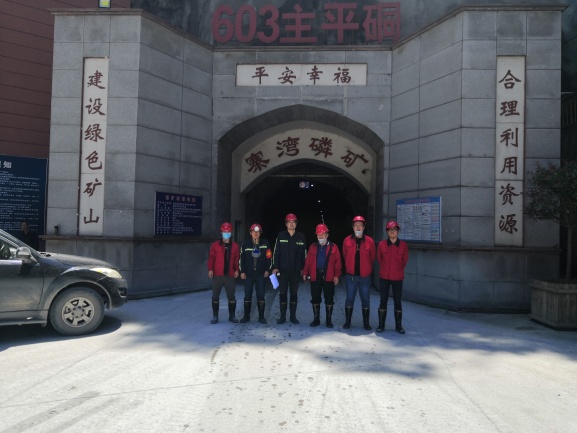 